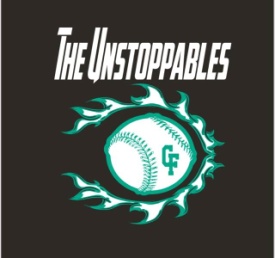 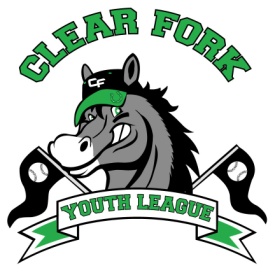 BOARD MEETING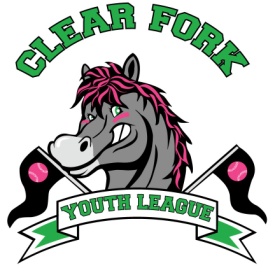 SEPTEMBER 4, 2019Attendance:	Jay Vail	Allen Leech	Ashley Ludwig	David Myers	Lindsay Roberts	Rick Liberti	Clint KnightClintGave update on Funnel Cake 5K, 10K, 1M RaceLooking for a few more volunteersJay will make shirts for volunteersAshley will make coupons for runners for their free funnel cakeJayAdult softball tournament will use our fields on Saturday September 7Will open concession stand with a few items for saleBatting CageAMVETS may be willing to help with cost, Jay will attend their next meetingJay will get quote for materialsNeed to get prices for a new 3-wheeler vs attachments for the league’s tractorJay nominates David Myers for softball president position2nd by LindsayVote is yes